Das Formblatt gilt in Verbindung mit Ablauf "Sonderfreigabe / Abweichgenehmigung" Von der Abweichung betroffene Teile / Lieferungen sind eindeutig zu kennzeichnen, die Abweicherlaubnis ist den Ladungsträgern beizulegenSind Zulieferteile von der Abweichung betroffen sind sowohl das Abweichdokument als auch ein entspr. Muster im Wareneingang zu hinterlegenEine detaillierte Chargenrückverfolgung muss jederzeit gewährleistet seinAntrag für(Zutreffendes bitte auswählen)Antrag für(Zutreffendes bitte auswählen)Antrag für(Zutreffendes bitte auswählen)Antrag für(Zutreffendes bitte auswählen)Antrag für(Zutreffendes bitte auswählen)Antrag für(Zutreffendes bitte auswählen)Antrag für(Zutreffendes bitte auswählen)Antrag für(Zutreffendes bitte auswählen)Antrag für(Zutreffendes bitte auswählen)Antrag für(Zutreffendes bitte auswählen)Antrag für(Zutreffendes bitte auswählen)      Freigabenummer               Freigabenummer               Freigabenummer               Freigabenummer               Freigabenummer               Freigabenummer               Freigabenummer               Freigabenummer               Freigabenummer               Freigabenummer               Freigabenummer               Freigabenummer               Freigabenummer           Änderungsantrag  Änderungsantrag  Änderungsantrag  Änderungsantrag  Änderungsantrag  Änderungsantrag  Änderungsantrag  Änderungsantrag  Änderungsantrag  Änderungsantrag  Änderungsantrag  Sonderfreigabe  Sonderfreigabe  Sonderfreigabe  Sonderfreigabe  Sonderfreigabe  Sonderfreigabe  Sonderfreigabe  Sonderfreigabe  Sonderfreigabe  Sonderfreigabe  Sonderfreigabe  Sonderfreigabe  Sonderfreigabe	 Prozess	 Prozess	 Prozess	 Prozess	 Prozess	 Prozess	 Prozess	 Prozess	 Prozess	 Prozess	 Prozess	   Produktmerkmal(e)	   Produktmerkmal(e)	   Produktmerkmal(e)	   Produktmerkmal(e)	   Produktmerkmal(e)	   Produktmerkmal(e)	   Produktmerkmal(e)	   Produktmerkmal(e)	   Produktmerkmal(e)	   Produktmerkmal(e)	   Produktmerkmal(e)	   Produktmerkmal(e)	   Produktmerkmal(e)	 Werkzeug	 Werkzeug	 Werkzeug	 Werkzeug	 Werkzeug	 Werkzeug	 Werkzeug	 Werkzeug	 Werkzeug	 Werkzeug	 Werkzeug	   Sonstiges	   Sonstiges	   Sonstiges	   Sonstiges	   Sonstiges	   Sonstiges	   Sonstiges	   Sonstiges	 Herstellungsort	 Herstellungsort	 Herstellungsort	 Herstellungsort	 Herstellungsort	 Herstellungsort	 Herstellungsort	 Herstellungsort	 Herstellungsort	 Herstellungsort	 HerstellungsortKunde / FreigeberKunde / FreigeberKunde / FreigeberKunde / FreigeberKunde / FreigeberKunde / FreigeberKunde / FreigeberLieferant (extern / intern)Lieferant (extern / intern)Lieferant (extern / intern)Lieferant (extern / intern)Lieferant (extern / intern)Lieferant (extern / intern)Lieferant (extern / intern)Lieferant (extern / intern)Lieferant (extern / intern)Lieferant (extern / intern)Lieferant (extern / intern)Lieferant (extern / intern)Lieferant (extern / intern)Lieferant (extern / intern)Lieferant (extern / intern)Lieferant (extern / intern)Lieferant (extern / intern)Zeichnungsnr.Zeichnungsnr.Zeichnungsnr.Zeichnungsnr.Zeichnungsnr.Liefermenge            Liefermenge            Änderungsstand Änderungsstand   Änderungsstand   Änderungsstand   Änderungsstand   ChargeChargeBezeichnungBezeichnungBezeichnungBezeichnungBezeichnungSonstigesSonstigesArtikelnummerbetroffene Menge  betroffene Menge  Grund für Anfrage Sonderfreigabe/Änderung:Grund für Anfrage Sonderfreigabe/Änderung:Grund für Anfrage Sonderfreigabe/Änderung:Grund für Anfrage Sonderfreigabe/Änderung:Grund für Anfrage Sonderfreigabe/Änderung:Grund für Anfrage Sonderfreigabe/Änderung:Grund für Anfrage Sonderfreigabe/Änderung:Grund für Anfrage Sonderfreigabe/Änderung:Grund für Anfrage Sonderfreigabe/Änderung:Grund für Anfrage Sonderfreigabe/Änderung:Grund für Anfrage Sonderfreigabe/Änderung:Grund für Anfrage Sonderfreigabe/Änderung:Grund für Anfrage Sonderfreigabe/Änderung:Grund für Anfrage Sonderfreigabe/Änderung:Grund für Anfrage Sonderfreigabe/Änderung:Grund für Anfrage Sonderfreigabe/Änderung:Grund für Anfrage Sonderfreigabe/Änderung:Grund für Anfrage Sonderfreigabe/Änderung:Grund für Anfrage Sonderfreigabe/Änderung:Grund für Anfrage Sonderfreigabe/Änderung:Grund für Anfrage Sonderfreigabe/Änderung:Grund für Anfrage Sonderfreigabe/Änderung:Grund für Anfrage Sonderfreigabe/Änderung:Grund für Anfrage Sonderfreigabe/Änderung:AntragstellerAntragstellerTelefon Telefon Telefon Datum                 Datum                 Datum                 UnterschriftUnterschriftUnterschriftUnterschriftUnterschriftHinweis:
Diese Genehmigung entbindet den Lieferanten in keiner Weise von seiner vertraglichen Verpflichtung, alle nicht von dieser Änderungsgenehmigung / Sonderfreigabe betroffenen Merkmale oder Produkteigenschaften einzuhalten, die in Lastenheft / Spezifikationen und/oder anhand bereits früher getesteten und genehmigten Mustern festgelegt sind. Der Lieferant trägt die Verantwortung für die beantragten Änderungsgenehmigungen bzw. Sonderfreigaben, wenn die ursprünglich genehmigte Funktion und/oder Eigenschaften des Produktes negativ beeinflusst werden.Hinweis:
Diese Genehmigung entbindet den Lieferanten in keiner Weise von seiner vertraglichen Verpflichtung, alle nicht von dieser Änderungsgenehmigung / Sonderfreigabe betroffenen Merkmale oder Produkteigenschaften einzuhalten, die in Lastenheft / Spezifikationen und/oder anhand bereits früher getesteten und genehmigten Mustern festgelegt sind. Der Lieferant trägt die Verantwortung für die beantragten Änderungsgenehmigungen bzw. Sonderfreigaben, wenn die ursprünglich genehmigte Funktion und/oder Eigenschaften des Produktes negativ beeinflusst werden.Hinweis:
Diese Genehmigung entbindet den Lieferanten in keiner Weise von seiner vertraglichen Verpflichtung, alle nicht von dieser Änderungsgenehmigung / Sonderfreigabe betroffenen Merkmale oder Produkteigenschaften einzuhalten, die in Lastenheft / Spezifikationen und/oder anhand bereits früher getesteten und genehmigten Mustern festgelegt sind. Der Lieferant trägt die Verantwortung für die beantragten Änderungsgenehmigungen bzw. Sonderfreigaben, wenn die ursprünglich genehmigte Funktion und/oder Eigenschaften des Produktes negativ beeinflusst werden.Hinweis:
Diese Genehmigung entbindet den Lieferanten in keiner Weise von seiner vertraglichen Verpflichtung, alle nicht von dieser Änderungsgenehmigung / Sonderfreigabe betroffenen Merkmale oder Produkteigenschaften einzuhalten, die in Lastenheft / Spezifikationen und/oder anhand bereits früher getesteten und genehmigten Mustern festgelegt sind. Der Lieferant trägt die Verantwortung für die beantragten Änderungsgenehmigungen bzw. Sonderfreigaben, wenn die ursprünglich genehmigte Funktion und/oder Eigenschaften des Produktes negativ beeinflusst werden.Hinweis:
Diese Genehmigung entbindet den Lieferanten in keiner Weise von seiner vertraglichen Verpflichtung, alle nicht von dieser Änderungsgenehmigung / Sonderfreigabe betroffenen Merkmale oder Produkteigenschaften einzuhalten, die in Lastenheft / Spezifikationen und/oder anhand bereits früher getesteten und genehmigten Mustern festgelegt sind. Der Lieferant trägt die Verantwortung für die beantragten Änderungsgenehmigungen bzw. Sonderfreigaben, wenn die ursprünglich genehmigte Funktion und/oder Eigenschaften des Produktes negativ beeinflusst werden.Hinweis:
Diese Genehmigung entbindet den Lieferanten in keiner Weise von seiner vertraglichen Verpflichtung, alle nicht von dieser Änderungsgenehmigung / Sonderfreigabe betroffenen Merkmale oder Produkteigenschaften einzuhalten, die in Lastenheft / Spezifikationen und/oder anhand bereits früher getesteten und genehmigten Mustern festgelegt sind. Der Lieferant trägt die Verantwortung für die beantragten Änderungsgenehmigungen bzw. Sonderfreigaben, wenn die ursprünglich genehmigte Funktion und/oder Eigenschaften des Produktes negativ beeinflusst werden.Hinweis:
Diese Genehmigung entbindet den Lieferanten in keiner Weise von seiner vertraglichen Verpflichtung, alle nicht von dieser Änderungsgenehmigung / Sonderfreigabe betroffenen Merkmale oder Produkteigenschaften einzuhalten, die in Lastenheft / Spezifikationen und/oder anhand bereits früher getesteten und genehmigten Mustern festgelegt sind. Der Lieferant trägt die Verantwortung für die beantragten Änderungsgenehmigungen bzw. Sonderfreigaben, wenn die ursprünglich genehmigte Funktion und/oder Eigenschaften des Produktes negativ beeinflusst werden.Hinweis:
Diese Genehmigung entbindet den Lieferanten in keiner Weise von seiner vertraglichen Verpflichtung, alle nicht von dieser Änderungsgenehmigung / Sonderfreigabe betroffenen Merkmale oder Produkteigenschaften einzuhalten, die in Lastenheft / Spezifikationen und/oder anhand bereits früher getesteten und genehmigten Mustern festgelegt sind. Der Lieferant trägt die Verantwortung für die beantragten Änderungsgenehmigungen bzw. Sonderfreigaben, wenn die ursprünglich genehmigte Funktion und/oder Eigenschaften des Produktes negativ beeinflusst werden.Hinweis:
Diese Genehmigung entbindet den Lieferanten in keiner Weise von seiner vertraglichen Verpflichtung, alle nicht von dieser Änderungsgenehmigung / Sonderfreigabe betroffenen Merkmale oder Produkteigenschaften einzuhalten, die in Lastenheft / Spezifikationen und/oder anhand bereits früher getesteten und genehmigten Mustern festgelegt sind. Der Lieferant trägt die Verantwortung für die beantragten Änderungsgenehmigungen bzw. Sonderfreigaben, wenn die ursprünglich genehmigte Funktion und/oder Eigenschaften des Produktes negativ beeinflusst werden.Hinweis:
Diese Genehmigung entbindet den Lieferanten in keiner Weise von seiner vertraglichen Verpflichtung, alle nicht von dieser Änderungsgenehmigung / Sonderfreigabe betroffenen Merkmale oder Produkteigenschaften einzuhalten, die in Lastenheft / Spezifikationen und/oder anhand bereits früher getesteten und genehmigten Mustern festgelegt sind. Der Lieferant trägt die Verantwortung für die beantragten Änderungsgenehmigungen bzw. Sonderfreigaben, wenn die ursprünglich genehmigte Funktion und/oder Eigenschaften des Produktes negativ beeinflusst werden.Hinweis:
Diese Genehmigung entbindet den Lieferanten in keiner Weise von seiner vertraglichen Verpflichtung, alle nicht von dieser Änderungsgenehmigung / Sonderfreigabe betroffenen Merkmale oder Produkteigenschaften einzuhalten, die in Lastenheft / Spezifikationen und/oder anhand bereits früher getesteten und genehmigten Mustern festgelegt sind. Der Lieferant trägt die Verantwortung für die beantragten Änderungsgenehmigungen bzw. Sonderfreigaben, wenn die ursprünglich genehmigte Funktion und/oder Eigenschaften des Produktes negativ beeinflusst werden.Hinweis:
Diese Genehmigung entbindet den Lieferanten in keiner Weise von seiner vertraglichen Verpflichtung, alle nicht von dieser Änderungsgenehmigung / Sonderfreigabe betroffenen Merkmale oder Produkteigenschaften einzuhalten, die in Lastenheft / Spezifikationen und/oder anhand bereits früher getesteten und genehmigten Mustern festgelegt sind. Der Lieferant trägt die Verantwortung für die beantragten Änderungsgenehmigungen bzw. Sonderfreigaben, wenn die ursprünglich genehmigte Funktion und/oder Eigenschaften des Produktes negativ beeinflusst werden.Hinweis:
Diese Genehmigung entbindet den Lieferanten in keiner Weise von seiner vertraglichen Verpflichtung, alle nicht von dieser Änderungsgenehmigung / Sonderfreigabe betroffenen Merkmale oder Produkteigenschaften einzuhalten, die in Lastenheft / Spezifikationen und/oder anhand bereits früher getesteten und genehmigten Mustern festgelegt sind. Der Lieferant trägt die Verantwortung für die beantragten Änderungsgenehmigungen bzw. Sonderfreigaben, wenn die ursprünglich genehmigte Funktion und/oder Eigenschaften des Produktes negativ beeinflusst werden.Hinweis:
Diese Genehmigung entbindet den Lieferanten in keiner Weise von seiner vertraglichen Verpflichtung, alle nicht von dieser Änderungsgenehmigung / Sonderfreigabe betroffenen Merkmale oder Produkteigenschaften einzuhalten, die in Lastenheft / Spezifikationen und/oder anhand bereits früher getesteten und genehmigten Mustern festgelegt sind. Der Lieferant trägt die Verantwortung für die beantragten Änderungsgenehmigungen bzw. Sonderfreigaben, wenn die ursprünglich genehmigte Funktion und/oder Eigenschaften des Produktes negativ beeinflusst werden.Hinweis:
Diese Genehmigung entbindet den Lieferanten in keiner Weise von seiner vertraglichen Verpflichtung, alle nicht von dieser Änderungsgenehmigung / Sonderfreigabe betroffenen Merkmale oder Produkteigenschaften einzuhalten, die in Lastenheft / Spezifikationen und/oder anhand bereits früher getesteten und genehmigten Mustern festgelegt sind. Der Lieferant trägt die Verantwortung für die beantragten Änderungsgenehmigungen bzw. Sonderfreigaben, wenn die ursprünglich genehmigte Funktion und/oder Eigenschaften des Produktes negativ beeinflusst werden.Hinweis:
Diese Genehmigung entbindet den Lieferanten in keiner Weise von seiner vertraglichen Verpflichtung, alle nicht von dieser Änderungsgenehmigung / Sonderfreigabe betroffenen Merkmale oder Produkteigenschaften einzuhalten, die in Lastenheft / Spezifikationen und/oder anhand bereits früher getesteten und genehmigten Mustern festgelegt sind. Der Lieferant trägt die Verantwortung für die beantragten Änderungsgenehmigungen bzw. Sonderfreigaben, wenn die ursprünglich genehmigte Funktion und/oder Eigenschaften des Produktes negativ beeinflusst werden.Hinweis:
Diese Genehmigung entbindet den Lieferanten in keiner Weise von seiner vertraglichen Verpflichtung, alle nicht von dieser Änderungsgenehmigung / Sonderfreigabe betroffenen Merkmale oder Produkteigenschaften einzuhalten, die in Lastenheft / Spezifikationen und/oder anhand bereits früher getesteten und genehmigten Mustern festgelegt sind. Der Lieferant trägt die Verantwortung für die beantragten Änderungsgenehmigungen bzw. Sonderfreigaben, wenn die ursprünglich genehmigte Funktion und/oder Eigenschaften des Produktes negativ beeinflusst werden.Hinweis:
Diese Genehmigung entbindet den Lieferanten in keiner Weise von seiner vertraglichen Verpflichtung, alle nicht von dieser Änderungsgenehmigung / Sonderfreigabe betroffenen Merkmale oder Produkteigenschaften einzuhalten, die in Lastenheft / Spezifikationen und/oder anhand bereits früher getesteten und genehmigten Mustern festgelegt sind. Der Lieferant trägt die Verantwortung für die beantragten Änderungsgenehmigungen bzw. Sonderfreigaben, wenn die ursprünglich genehmigte Funktion und/oder Eigenschaften des Produktes negativ beeinflusst werden.Hinweis:
Diese Genehmigung entbindet den Lieferanten in keiner Weise von seiner vertraglichen Verpflichtung, alle nicht von dieser Änderungsgenehmigung / Sonderfreigabe betroffenen Merkmale oder Produkteigenschaften einzuhalten, die in Lastenheft / Spezifikationen und/oder anhand bereits früher getesteten und genehmigten Mustern festgelegt sind. Der Lieferant trägt die Verantwortung für die beantragten Änderungsgenehmigungen bzw. Sonderfreigaben, wenn die ursprünglich genehmigte Funktion und/oder Eigenschaften des Produktes negativ beeinflusst werden.Hinweis:
Diese Genehmigung entbindet den Lieferanten in keiner Weise von seiner vertraglichen Verpflichtung, alle nicht von dieser Änderungsgenehmigung / Sonderfreigabe betroffenen Merkmale oder Produkteigenschaften einzuhalten, die in Lastenheft / Spezifikationen und/oder anhand bereits früher getesteten und genehmigten Mustern festgelegt sind. Der Lieferant trägt die Verantwortung für die beantragten Änderungsgenehmigungen bzw. Sonderfreigaben, wenn die ursprünglich genehmigte Funktion und/oder Eigenschaften des Produktes negativ beeinflusst werden.Hinweis:
Diese Genehmigung entbindet den Lieferanten in keiner Weise von seiner vertraglichen Verpflichtung, alle nicht von dieser Änderungsgenehmigung / Sonderfreigabe betroffenen Merkmale oder Produkteigenschaften einzuhalten, die in Lastenheft / Spezifikationen und/oder anhand bereits früher getesteten und genehmigten Mustern festgelegt sind. Der Lieferant trägt die Verantwortung für die beantragten Änderungsgenehmigungen bzw. Sonderfreigaben, wenn die ursprünglich genehmigte Funktion und/oder Eigenschaften des Produktes negativ beeinflusst werden.Hinweis:
Diese Genehmigung entbindet den Lieferanten in keiner Weise von seiner vertraglichen Verpflichtung, alle nicht von dieser Änderungsgenehmigung / Sonderfreigabe betroffenen Merkmale oder Produkteigenschaften einzuhalten, die in Lastenheft / Spezifikationen und/oder anhand bereits früher getesteten und genehmigten Mustern festgelegt sind. Der Lieferant trägt die Verantwortung für die beantragten Änderungsgenehmigungen bzw. Sonderfreigaben, wenn die ursprünglich genehmigte Funktion und/oder Eigenschaften des Produktes negativ beeinflusst werden.Hinweis:
Diese Genehmigung entbindet den Lieferanten in keiner Weise von seiner vertraglichen Verpflichtung, alle nicht von dieser Änderungsgenehmigung / Sonderfreigabe betroffenen Merkmale oder Produkteigenschaften einzuhalten, die in Lastenheft / Spezifikationen und/oder anhand bereits früher getesteten und genehmigten Mustern festgelegt sind. Der Lieferant trägt die Verantwortung für die beantragten Änderungsgenehmigungen bzw. Sonderfreigaben, wenn die ursprünglich genehmigte Funktion und/oder Eigenschaften des Produktes negativ beeinflusst werden.Hinweis:
Diese Genehmigung entbindet den Lieferanten in keiner Weise von seiner vertraglichen Verpflichtung, alle nicht von dieser Änderungsgenehmigung / Sonderfreigabe betroffenen Merkmale oder Produkteigenschaften einzuhalten, die in Lastenheft / Spezifikationen und/oder anhand bereits früher getesteten und genehmigten Mustern festgelegt sind. Der Lieferant trägt die Verantwortung für die beantragten Änderungsgenehmigungen bzw. Sonderfreigaben, wenn die ursprünglich genehmigte Funktion und/oder Eigenschaften des Produktes negativ beeinflusst werden.Durch Freigeber auszufüllen:Durch Freigeber auszufüllen:Durch Freigeber auszufüllen:Durch Freigeber auszufüllen:Durch Freigeber auszufüllen:Durch Freigeber auszufüllen:Durch Freigeber auszufüllen:Durch Freigeber auszufüllen:Durch Freigeber auszufüllen:Durch Freigeber auszufüllen:Durch Freigeber auszufüllen:Durch Freigeber auszufüllen:Durch Freigeber auszufüllen:Durch Freigeber auszufüllen:Durch Freigeber auszufüllen:Durch Freigeber auszufüllen:Durch Freigeber auszufüllen:Durch Freigeber auszufüllen:Durch Freigeber auszufüllen:Durch Freigeber auszufüllen:Durch Freigeber auszufüllen:Durch Freigeber auszufüllen:Durch Freigeber auszufüllen:Durch Freigeber auszufüllen:Referenznummer des KundenReferenznummer des KundenReferenznummer des KundenReferenznummer des KundenReferenznummer des KundenReferenznummer des KundenReferenznummer des KundenReferenznummer des KundenReferenznummer des KundenEntscheidungEntscheidungEntscheidungEntscheidungEntscheidungEntscheidungEntscheidungEntscheidungEntscheidungEntscheidungEntscheidungEntscheidungEntscheidungEntscheidungEntscheidungEntscheidungEntscheidungEntscheidungEntscheidungEntscheidungEntscheidungEntscheidungEntscheidungEntscheidung Freigabe mit Auflagen Freigabe mit Auflagen Freigabe mit Auflagen Freigabe mit Auflagen  abgelehnt  abgelehnt  abgelehnt  abgelehntbisbisbisMengeMengeMengeChargeChargeChargeAuflagen oder weiteres Vorgehen: Auflagen oder weiteres Vorgehen: Auflagen oder weiteres Vorgehen: Auflagen oder weiteres Vorgehen: Auflagen oder weiteres Vorgehen: Auflagen oder weiteres Vorgehen: Auflagen oder weiteres Vorgehen: Auflagen oder weiteres Vorgehen: Auflagen oder weiteres Vorgehen: Auflagen oder weiteres Vorgehen: Auflagen oder weiteres Vorgehen: Auflagen oder weiteres Vorgehen: Auflagen oder weiteres Vorgehen: Auflagen oder weiteres Vorgehen: Auflagen oder weiteres Vorgehen: Auflagen oder weiteres Vorgehen: Auflagen oder weiteres Vorgehen: Auflagen oder weiteres Vorgehen: Auflagen oder weiteres Vorgehen: Auflagen oder weiteres Vorgehen: Auflagen oder weiteres Vorgehen: Auflagen oder weiteres Vorgehen: Auflagen oder weiteres Vorgehen: Auflagen oder weiteres Vorgehen: Information an anderes Werk nötig?  Nein Ja       erledigtInformation an anderes Werk nötig?  Nein Ja       erledigtInformation an anderes Werk nötig?  Nein Ja       erledigtInformation an anderes Werk nötig?  Nein Ja       erledigtInformation an anderes Werk nötig?  Nein Ja       erledigtInformation an anderes Werk nötig?  Nein Ja       erledigtInformation an anderes Werk nötig?  Nein Ja       erledigtInformation an anderes Werk nötig?  Nein Ja       erledigtInformation an anderes Werk nötig?  Nein Ja       erledigtInformation an anderes Werk nötig?  Nein Ja       erledigtInformation an anderes Werk nötig?  Nein Ja       erledigtInformation an anderes Werk nötig?  Nein Ja       erledigtInformation an anderes Werk nötig?  Nein Ja       erledigtInformation an anderes Werk nötig?  Nein Ja       erledigtInformation an anderes Werk nötig?  Nein Ja       erledigtInformation an anderes Werk nötig?  Nein Ja       erledigtInformation an anderes Werk nötig?  Nein Ja       erledigtInformation an anderes Werk nötig?  Nein Ja       erledigtInformation an anderes Werk nötig?  Nein Ja       erledigtInformation an anderes Werk nötig?  Nein Ja       erledigtInformation an anderes Werk nötig?  Nein Ja       erledigtInformation an anderes Werk nötig?  Nein Ja       erledigtInformation an anderes Werk nötig?  Nein Ja       erledigtInformation an anderes Werk nötig?  Nein Ja       erledigtfreigebende Stelle             (* muss Feld)freigebende Stelle             (* muss Feld)freigebende Stelle             (* muss Feld)freigebende Stelle             (* muss Feld)NameNameNameNameNameNameDatumDatumDatumDatumDatumDatumTelefonTelefonTelefonTelefonTelefonUnterschriftUnterschriftUnterschriftVertrieb*Vertrieb*Vertrieb*Vertrieb*Qualitätswesen*Qualitätswesen*Qualitätswesen*Qualitätswesen*Produktion*Produktion*Produktion*Produktion*Projektmanager (vor SOP)*Projektmanager (vor SOP)*Projektmanager (vor SOP)*Projektmanager (vor SOP)*Entwicklung*Entwicklung*Entwicklung*Entwicklung*KundeKundeKundeKundeRisikobewertungDarstellung der Abweichung (Beschreibung oder Bild):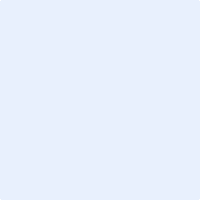 Information an QM (Mail-Adresse: ERG_Bereich_ts-tqm@mekra.de) übergeben durch:Q-Meldung angelegt durch: